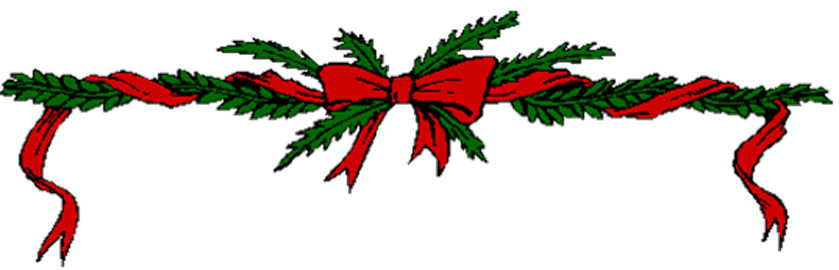 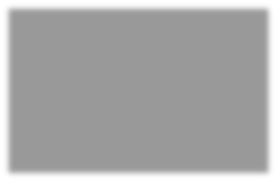 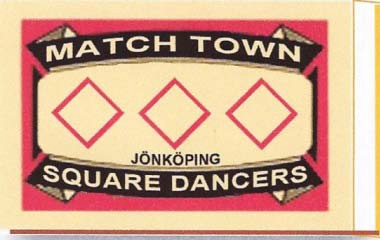 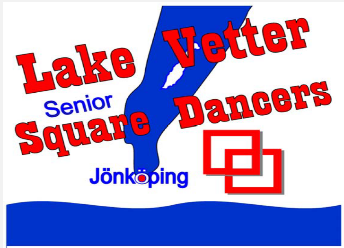 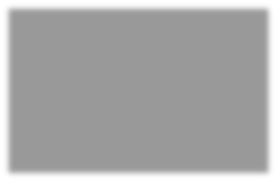 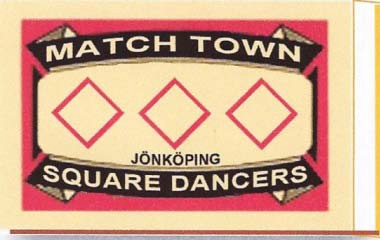 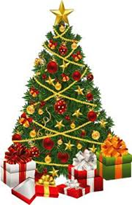 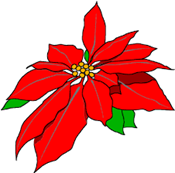 hälsar alla VÄLKOMNA till vårlördagen den 27 november 2021 kl. 13.00-18.00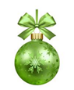 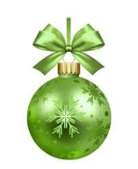 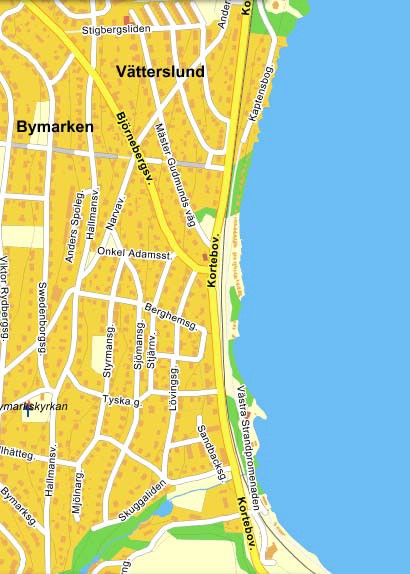 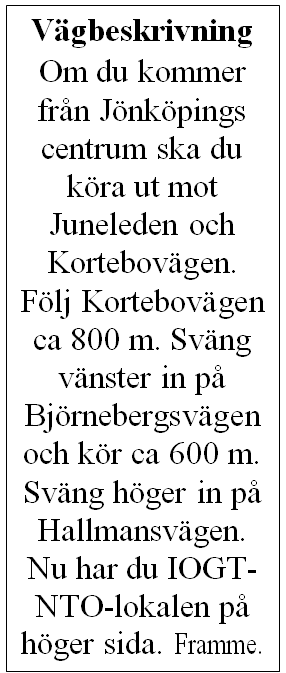 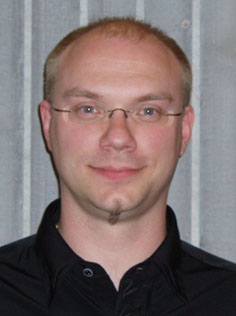 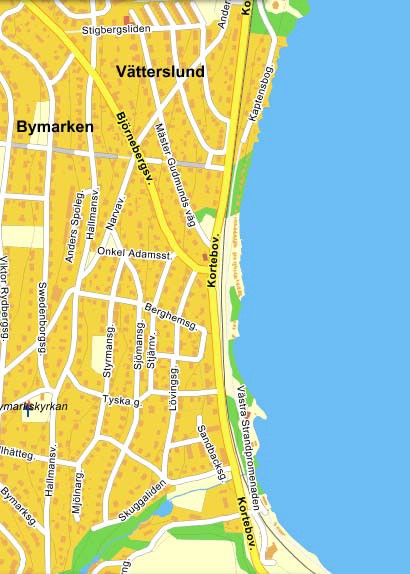 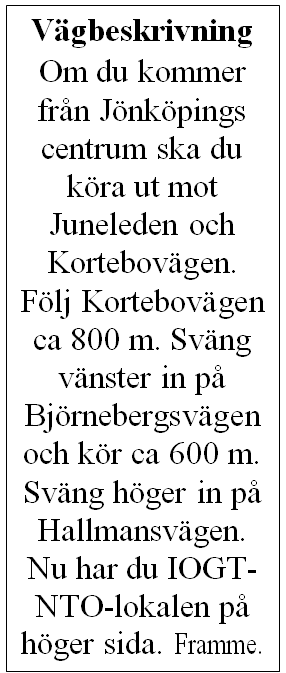 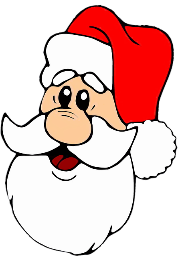 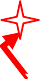 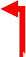 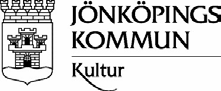 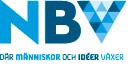 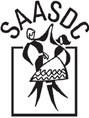 